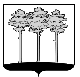 ГОРОДСКАЯ  ДУМА  ГОРОДА  ДИМИТРОВГРАДАУльяновской областиР Е Ш Е Н И Ег.Димитровград  04  марта  2020  года     	                                                           № 42/312  .Об установлении льгот отдельным категориям гражданпри получении физкультурно-оздоровительных и спортивных услуг, оказываемых муниципальными учреждениями города Димитровграда Ульяновской области Руководствуясь Бюджетным кодексом Российской Федерации, Федеральным законом от 06.10.2003 №131-ФЗ «Об общих принципах организации местного самоуправления в Российской Федерации», абзацем вторым части 4 статьи 9, пунктом 29 части 2 статьи 26 Устава муниципального образования «Город Димитровград» Ульяновской области, рассмотрев обращение Главы города Димитровграда Ульяновской области Б.С.Павленко от 03.02.2020 №01-22/291, Городская Дума города Димитровграда Ульяновской области третьего созыва решила:1. Установить льготы следующим категориям граждан при получении физкультурно-оздоровительных и спортивных услуг, оказываемых муниципальными учреждениями города Димитровграда Ульяновской области на спортивных сооружениях:1) детям, не достигшим возраста 14 лет; 2) детям-сиротам, не достигшим возраста 18 лет; 3) инвалидам I, II, III групп; 4) членам многодетных семей и приемных семей; 5) пенсионерам по старости;6) учащимся муниципальных общеобразовательных организаций при проведении уроков физической культуры и внешкольной спортивной работы;7) обучающимся Областного государственного бюджетного учреждения спортивной подготовки  «Специализированная детско-юношеская спортивная школа олимпийского резерва по хоккею с мячом» при проведении тренировочных занятий и соревнований;8) игрокам футбольной команды «Лада» Автономной некоммерческой организации «Футбольный клуб «Лада» при проведении тренировочных занятий и соревнований;9) лицам старше 50 лет, имеющим золотой знак отличия Всероссийского физкультурно-спортивного комплекса «Готов к труду и обороне» (ГТО);10) игрокам хоккейной команды «Волга-Черемшан» Автономной некоммерческой организации «Хоккейный клуб «Волга» Ульяновская область» при проведении тренировочных занятий и соревнований;11) игрокам любительской хоккейной команды «Черемшан» при проведении тренировочных занятий и соревнований.2. Утвердить перечень спортивных сооружений и размеры льгот при получении гражданами, указанными в пункте 1 настоящего решения  физкультурно-оздоровительных и спортивных услуг, оказываемых муниципальными учреждениями города Димитровграда Ульяновской области согласно приложению к настоящему решению.3. Установить, что предоставление льгот гражданам, указанным в пункте 1 настоящего решения, при получении физкультурно-оздоровительных и спортивных услуг, оказываемых муниципальными учреждениями города Димитровграда Ульяновской области, не ограничено количеством разовых посещений спортивных сооружений.4. Признать утратившим силу (отменить) решение Городской Думы города Димитровграда Ульяновской области  первого созыва от 31.10.2012            № 80/963 «Об установлении льгот отдельным категориям граждан при получении физкультурно-оздоровительных и спортивных услуг в муниципальных учреждениях города Димитровграда Ульяновской области, в отношении которых Комитет по физической культуре и спорту Администрации города Димитровграда Ульяновской области осуществляет функции и полномочия учредителя».5. Установить, что настоящее решение подлежит официальному опубликованию и размещению в информационно-телекоммуникационной сети «Интернет» на официальном сайте Городской Думы города Димитровграда Ульяновской области (www.dumadgrad.ru).6. Установить, что настоящее решение вступает в силу со дня, следующего за днем его официального опубликования.	7. Контроль исполнения настоящего решения возложить на комитет по социальной политике и местному самоуправлению (Воскресенский).ПРИЛОЖЕНИЕ к решению Городской Думыгорода ДимитровградаУльяновской области третьего созыва                                                          от 04.03.2020 №42/312ПЕРЕЧЕНЬспортивных сооружений и размеры льготпри получении физкультурно-оздоровительных и спортивных услуг, оказываемых муниципальными учреждениями города Димитровграда Ульяновской областиПредседатель Городской Думыгорода ДимитровградаУльяновской областиИсполняющий обязанностиГлавы города ДимитровградаУльяновской области                                   А.П.Ерышев                   Л.П.Шишкина     № п/пВиды услугРазмер льготДворец спорта «Дельфин» Муниципального автономного учреждения «Спортивный клуб «Нейтрон»Дворец спорта «Дельфин» Муниципального автономного учреждения «Спортивный клуб «Нейтрон»Дворец спорта «Дельфин» Муниципального автономного учреждения «Спортивный клуб «Нейтрон»1.Разовое посещение бассейна для детей-сирот, не достигших возраста 18 лет, лиц старше 50 лет, имеющих золотой знак отличия Всероссийского физкультурно-спортивного комплекса «Готов к труду и обороне» (ГТО)100% от установленного тарифа на услугу2.Разовое посещение бассейна для детей, не достигших возраста 14 лет, пенсионеров по старости, членов многодетных семей и приемных семей, учащихся муниципальных общеобразовательных организаций при проведении уроков физической культуры и внешкольной спортивной работы 50% от установленного тарифа на услугу3.Абонемент посещения бассейна на 12 занятий  в месяц для детей-сирот, не достигших возраста 18 лет, лиц старше 50 лет, имеющих золотой знак отличия Всероссийского физкультурно-спортивного комплекса «Готов к труду и обороне» (ГТО)100% от установленного тарифа на услугу4.Абонемент посещения бассейна на 12 занятий  в месяц для детей, не достигших возраста 14 лет, пенсионеров по старости, членов многодетных семей и приемных семей50% от установленного тарифа на услугу5.Абонемент посещения бассейна на 8 занятий в месяц для детей-сирот, не достигших возраста 18 лет, лиц старше 50 лет, имеющих золотой знак отличия Всероссийского физкультурно-спортивного комплекса «Готов к труду и обороне» (ГТО)100% от установленного тарифа на услугу6.Абонемент посещения бассейна на 8 занятий в месяц для детей, не достигших возраста 14 лет, пенсионеров по старости, членов многодетных семей и приемных семей50% от установленного тарифа на услугу7.Абонемент посещения бассейна на 4 занятия в месяц для детей-сирот, не достигших возраста 18 лет, лиц старше 50 лет, имеющих золотой знак отличия Всероссийского физкультурно-спортивного комплекса «Готов к труду и обороне» (ГТО)100% от установленного тарифа на услугу8.Абонемент посещения бассейна на 4 занятия в месяц для детей, не достигших возраста 14 лет, пенсионеров по старости, членов многодетных семей и приемных семей 50% от установленного тарифа на услугу9.Предоставление спортивного зала (баскетбольная площадка) для обучающихся Областного государственного бюджетного учреждения спортивной подготовки  «Специализированная детско-юношеская спортивная школа олимпийского резерва по хоккею с мячом» при проведении тренировочных занятий и соревнований100% от установленного тарифа на услугу10.Предоставление спортивного зала (баскетбольная площадка за сеткой) для обучающихся Областного государственного бюджетного учреждения спортивной подготовки  «Специализированная детско-юношеская спортивная школа олимпийского резерва по хоккею с мячом» при проведении тренировочных занятий и соревнований100% от установленного тарифа на услугу11.Предоставление зала общей физической подготовки (далее – ОФП) тяжелой атлетики для обучающихся Областного государственного бюджетного учреждения спортивной подготовки «Специализированная детско-юношеская спортивная школа олимпийского резерва по хоккею с мячом» при проведении тренировочных занятий и соревнований, игроков футбольной команды «Лада» Автономной некоммерческой организации «Футбольный клуб «Лада»  (далее – футбольная команда «Лада») при проведении тренировочных занятий и соревнований100% от установленного тарифа на услугу12.Предоставление сауны для игроков футбольной команды «Лада» при проведении тренировочных занятий и соревнований50% от установленного тарифа на услугу13.Предоставление плавательной дорожки для обучающихся Областного государственного бюджетного учреждения спортивной подготовки  «Специализированная детско-юношеская спортивная школа олимпийского резерва по хоккею с мячом» при проведении тренировочных занятий и соревнований, игроков футбольной команды «Лада» при проведении тренировочных занятий и соревнований100% от установленного тарифа на услугуСтадион «Старт» Муниципального автономного учреждения «Спортивный клуб «Нейтрон»Стадион «Старт» Муниципального автономного учреждения «Спортивный клуб «Нейтрон»Стадион «Старт» Муниципального автономного учреждения «Спортивный клуб «Нейтрон»1.Разовое посещение ледовой площадки для катания на коньках для детей-сирот, не достигших возраста 18 лет, пенсионеров по старости, инвалидов I и II групп, лиц старше 50 лет, имеющих золотой знак отличия Всероссийского физкультурно-спортивного комплекса «Готов к труду и обороне» (ГТО)100% от установленного тарифа на услугу2.Разовое посещение ледовой площадки для катания на коньках для инвалидов III группы, членов многодетных семей и приемных семей, для детей, не достигших возраста 14 лет50% от установленного тарифа на услугу3.Предоставление ледовой площадки для обучающихся Областного государственного бюджетного учреждения спортивной подготовки  «Специализированная детско-юношеская спортивная школа олимпийского резерва по хоккею с мячом» при проведении тренировочных занятий и соревнований, учащихся муниципальных общеобразовательных организаций при проведении уроков физической культуры и внешкольной спортивной работы100% от установленного тарифа на услугу4.Прокат коньков (1 пара) для детей, не достигших возраста 14 лет, детей-сирот, не достигших возраста 18 лет, инвалидов I, II, III групп, пенсионеров по старости, членов многодетных семей и приемных семей, учащихся муниципальных общеобразовательных организаций при проведении уроков физической культуры и внешкольной спортивной работы, лиц старше 50 лет, имеющих золотой знак отличия Всероссийского физкультурно-спортивного комплекса «Готов к труду и обороне» (ГТО)50% от установленного тарифа на услугу5.Предоставление стадиона в не зимний период для обучающихся Областного государственного бюджетного учреждения спортивной подготовки  «Специализированная детско-юношеская спортивная школа олимпийского резерва по хоккею с мячом» при проведении тренировочных занятий и соревнований, игроков футбольной команды «Лада» при проведении тренировочных занятий и соревнований, учащихся муниципальных общеобразовательных организаций при проведении уроков физической культуры и внешкольной спортивной работы100% от установленного тарифа на услугуСтадион «Строитель» Муниципального бюджетного учреждения Спортивной школы «Димитровград»Стадион «Строитель» Муниципального бюджетного учреждения Спортивной школы «Димитровград»Стадион «Строитель» Муниципального бюджетного учреждения Спортивной школы «Димитровград»1.Предоставление ледовой площадки для обучающихся Областного государственного бюджетного учреждения спортивной подготовки  «Специализированная детско-юношеская спортивная школа олимпийского резерва по хоккею с мячом» при проведении  тренировочных занятий и соревнований, учащихся муниципальных общеобразовательных организаций при проведении уроков физической культуры и внешкольной спортивной работы, игроков хоккейной команды «Волга-Черемшан» Автономной некоммерческой организации  «Хоккейный клуб «Волга» Ульяновская область» при проведении тренировочных занятий и соревнований, игроков любительской  хоккейной команды «Черемшан» при проведении тренировочных занятий и соревнований100% от установленного тарифа на услугу2.Предоставление футбольного поля для обучающихся Областного государственного бюджетного учреждения спортивной подготовки  «Специализированная детско-юношеская спортивная школа олимпийского резерва по хоккею с мячом» при проведении тренировочных занятий и соревнований, игроков футбольной команды «Лада» при проведении тренировочных занятий и соревнований100% от установленного тарифа на услугу3.Разовое посещение ледовой площадки для катания на коньках для детей-сирот, не достигших возраста 18 лет, пенсионеров по старости, инвалидов I и II групп, лиц старше 50 лет, имеющих золотой знак отличия Всероссийского физкультурно-спортивного комплекса «Готов к труду и обороне» (ГТО)100% от установленного тарифа на услугу4.Разовое посещение ледовой площадки для катания на коньках для инвалидов III группы, членов многодетных семей и приемных семей, для детей, не достигших возраста 14 лет50% от установленного тарифа на услугу5.Прокат коньков (1 пара) для детей, не достигших возраста 14 лет, детей-сирот, не достигших возраста 18 лет, инвалидов I, II, III групп, пенсионеров по старости, членов многодетных семей и приемных семей, учащихся муниципальных общеобразовательных организаций при проведении уроков физической культуры и внешкольной спортивной работы, лиц старше 50 лет, имеющих золотой знак отличия Всероссийского физкультурно-спортивного комплекса «Готов к труду и обороне» (ГТО)50% от установленного тарифа на услугуСтадион «Спартак» Муниципального бюджетного учреждения Спортивной школы «Димитровград»Стадион «Спартак» Муниципального бюджетного учреждения Спортивной школы «Димитровград»Стадион «Спартак» Муниципального бюджетного учреждения Спортивной школы «Димитровград»1.Разовое посещение ледовой площадки для катания на коньках для детей-сирот, не достигших возраста 18 лет, пенсионеров по старости, инвалидов I и II групп, лиц старше 50 лет, имеющих золотой знак отличия Всероссийского физкультурно-спортивного комплекса «Готов к труду и обороне» (ГТО)100% от установленного тарифа на услугу2.Разовое посещение ледовой площадки для катания на коньках для инвалидов III группы, членов многодетных семей и приемных семей, для детей, не достигших возраста 14 лет50% от установленного тарифа на услугу3.Прокат коньков (1 пара) для детей, не достигших возраста 14 лет, детей-сирот, не достигших возраста 18 лет, инвалидов I, II, III групп, пенсионеров по старости, членов многодетных семей и приемных семей, учащихся муниципальных общеобразовательных организаций при проведении уроков физической культуры и внешкольной спортивной работы, лиц старше 50 лет, имеющих золотой знак отличия Всероссийского физкультурно-спортивного комплекса «Готов к труду и обороне» (ГТО)50% от установленного тарифа на услугуМуниципальное бюджетное учреждение Спортивная школагорода Димитровграда имени Жанны Борисовны Лобановой (ул.Куйбышева, 206)Муниципальное бюджетное учреждение Спортивная школагорода Димитровграда имени Жанны Борисовны Лобановой (ул.Куйбышева, 206)Муниципальное бюджетное учреждение Спортивная школагорода Димитровграда имени Жанны Борисовны Лобановой (ул.Куйбышева, 206)1.Предоставление спортивного игрового зала для инвалидов I и II групп, детей-сирот, не достигших возраста 18 лет, лиц старше 50 лет, имеющих золотой знак отличия Всероссийского физкультурно-спортивного комплекса «Готов к труду и обороне» (ГТО), обучающихся Областного государственного бюджетного учреждения спортивной подготовки  «Специализированная детско-юношеская спортивная школа олимпийского резерва по хоккею с мячом» при проведении тренировочных занятий и соревнований, учащихся муниципальных общеобразовательных организаций при проведении уроков физической культуры и внешкольной спортивной работы100% от установленного тарифа на услугу2.Предоставление спортивного игрового зала для инвалидов III группы, пенсионеров по старости, членов многодетных и приемных семей50% от установленного тарифа на услугу3.Предоставление спортивного борцовского зала для инвалидов I и II групп, детей-сирот, не достигших возраста 18 лет, лиц старше 50 лет, имеющих золотой знак отличия Всероссийского физкультурно-спортивного комплекса «Готов к труду и обороне» (ГТО), учащихся муниципальных общеобразовательных организаций при проведении уроков физической культуры и внешкольной спортивной работы100% от установленного тарифа на услугу4.Предоставление спортивного борцовского зала для инвалидов III группы, пенсионеров по старости, членов многодетных семей и приемных семей50% от установленного тарифа на услугу5.Абонемент группы ОФП на 4 занятия в месяц для детей-сирот, не достигших возраста 18 лет, инвалидов I и II группы, лиц старше 50 лет, имеющих золотой знак отличия Всероссийского физкультурно-спортивного комплекса «Готов к труду и обороне» (ГТО)100% от установленного тарифа на услугу6.Абонемент группы ОФП на 4 занятия в месяц для инвалидов III группы, детей, не достигших возраста 14 лет, пенсионеров по старости, членов многодетных семей и приемных семей50% от установленного тарифа на услугу7.Абонемент группы ОФП на 8 занятий в месяц для детей-сирот, не достигших возраста 18 лет, инвалидов I и II группы, лиц старше 50 лет, имеющих золотой знак отличия Всероссийского физкультурно-спортивного комплекса «Готов к труду и обороне» (ГТО)100% от установленного тарифа на услугу8.Абонемент группы ОФП на 8 занятий в месяц для инвалидов III группы, детей, не достигших возраста 14 лет, пенсионеров по старости, членов многодетных семей и приемных семей 50% от установленного тарифа на услугу9.Абонемент группы ОФП на 12 занятий в месяц для детей-сирот, не достигших возраста 18 лет, инвалидов I и II группы, лиц старше 50 лет, имеющих золотой знак отличия Всероссийского физкультурно-спортивного комплекса «Готов к труду и обороне» (ГТО)100% от установленного тарифа на услугу10.Абонемент группы ОФП на 12 занятий в месяц для инвалидов III группы, детей, не достигших возраста 14 лет, пенсионеров по старости, членов многодетных семей и приемных семей50% от установленного тарифа на услугу11.Разовое посещение занятий в группах ОФП для детей-сирот, не достигших возраста 18 лет, инвалидов I и II группы, лиц старше 50 лет, имеющих золотой знак отличия Всероссийского физкультурно-спортивного комплекса «Готов к труду и обороне»100% от установленного тарифа на услугу12.Разовое посещение занятий в группах ОФП для инвалидов III группы, детей, не достигших возраста 14 лет, пенсионеров по старости, членов многодетных семей и приемных семей, учащихся муниципальных общеобразовательных организаций при проведении уроков физической культуры и внешкольной спортивной работы50% от установленного тарифа на услугуСпортивно-оздоровительный комплекс «Победа»Муниципального бюджетного учреждения Спортивной школыгорода Димитровграда имени Жанны Борисовны ЛобановойСпортивно-оздоровительный комплекс «Победа»Муниципального бюджетного учреждения Спортивной школыгорода Димитровграда имени Жанны Борисовны ЛобановойСпортивно-оздоровительный комплекс «Победа»Муниципального бюджетного учреждения Спортивной школыгорода Димитровграда имени Жанны Борисовны Лобановой1.Предоставление спортивного игрового зала для инвалидов I и II групп, детей-сирот, не достигших возраста 18 лет, лиц старше 50 лет, имеющих золотой знак отличия Всероссийского физкультурно-спортивного комплекса «Готов к труду и обороне» (ГТО), обучающихся Областного государственного бюджетного учреждения спортивной подготовки  «Специализированная детско-юношеская спортивная школа олимпийского резерва по хоккею с мячом» при проведении тренировочных занятий и соревнований, учащихся муниципальных общеобразовательных организаций при проведении уроков физической культуры и внешкольной спортивной работы100% от установленного тарифа на услугу2.Предоставление спортивного игрового зала для инвалидов III группы, пенсионеров по старости, членов многодетных и приемных семей50% от установленного тарифа на услугу3.Предоставление спортивного борцовского зала для инвалидов I и II групп, детей-сирот, не достигших возраста 18 лет, лиц старше 50 лет, имеющих золотой знак отличия Всероссийского физкультурно-спортивного комплекса «Готов к труду и обороне» (ГТО), учащихся муниципальных общеобразовательных организаций при проведении уроков физической культуры и внешкольной спортивной работы100% от установленного тарифа на услугу4.Предоставление спортивного борцовского зала для инвалидов III группы, пенсионеров по старости, членов многодетных семей и приемных семей 50% от установленного тарифа на услугу5.Абонемент группы ОФП на 4 занятия в месяц для детей-сирот, не достигших возраста 18 лет, инвалидов I и II группы, лиц старше 50 лет, имеющих золотой знак отличия Всероссийского физкультурно-спортивного комплекса «Готов к труду и обороне» (ГТО)100% от установленного тарифа на услугу6.Абонемент группы ОФП на 4 занятия в месяц для инвалидов III группы, детей, не достигших возраста 14 лет, пенсионеров по старости, членов многодетных семей и приемных семей 50% от установленного тарифа на услугу7.Абонемент группы ОФП на 8 занятий в месяц для детей-сирот, не достигших возраста 18 лет, инвалидов I и II группы, лиц старше 50 лет, имеющих золотой знак отличия Всероссийского физкультурно-спортивного комплекса «Готов к труду и обороне» (ГТО)100% от установленного тарифа на услугу8.Абонемент группы ОФП на 8 занятий в месяц для инвалидов III группы, детей, не достигших возраста 14 лет, пенсионеров по старости, членов многодетных семей и приемных семей 50% от установленного тарифа на услугу9.Абонемент группы ОФП на 12 занятий в месяц для детей-сирот, не достигших возраста 18 лет, инвалидов I и II группы, лиц старше 50 лет, имеющих золотой знак отличия Всероссийского физкультурно-спортивного комплекса «Готов к труду и обороне» (ГТО)100% от установленного тарифа на услугу10.Абонемент группы ОФП на 12 занятий в месяц для инвалидов III группы, детей, не достигших возраста 14 лет, пенсионеров по старости, членов многодетных семей и приемных семей50% от установленного тарифа на услугу11.Разовое посещение занятий в группах ОФП для детей-сирот, не достигших возраста 18 лет, инвалидов I и II группы, лиц старше 50 лет, имеющих золотой знак отличия Всероссийского физкультурно-спортивного комплекса «Готов к труду и обороне»100% от установленного тарифа на услугу12.Разовое посещение занятий в группах ОФП для инвалидов III группы, детей, не достигших возраста 14 лет, пенсионеров по старости, членов многодетных семей и приемных семей, учащихся муниципальных общеобразовательных организаций при проведении уроков физической культуры и внешкольной спортивной работы50% от установленного тарифа на услугу13.Предоставление уличной спортивной площадки для детей-сирот, не достигших возраста 18 лет, инвалидов I и II группы, лиц старше 50 лет, имеющих золотой знак отличия Всероссийского физкультурно-спортивного комплекса «Готов к труду и обороне» (ГТО), обучающихся Областного государственного бюджетного учреждения спортивной подготовки  «Специализированная детско-юношеская спортивная школа олимпийского резерва по хоккею с мячом» при проведении тренировочных занятий и соревнований, учащихся муниципальных общеобразовательных организаций при проведении уроков физической культуры и внешкольной спортивной работы100% от установленного тарифа на услугу14.Предоставление уличной спортивной площадки для инвалидов III группы,  пенсионеров по старости, членов многодетных семей и приемных семей50% от установленного тарифа на услугу